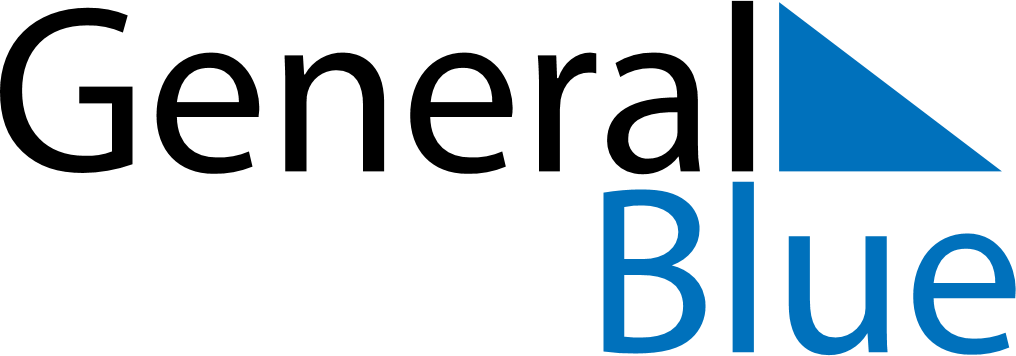 May 2024May 2024May 2024May 2024May 2024May 2024Shuangcheng, Heilongjiang, ChinaShuangcheng, Heilongjiang, ChinaShuangcheng, Heilongjiang, ChinaShuangcheng, Heilongjiang, ChinaShuangcheng, Heilongjiang, ChinaShuangcheng, Heilongjiang, ChinaSunday Monday Tuesday Wednesday Thursday Friday Saturday 1 2 3 4 Sunrise: 4:22 AM Sunset: 6:40 PM Daylight: 14 hours and 17 minutes. Sunrise: 4:21 AM Sunset: 6:42 PM Daylight: 14 hours and 20 minutes. Sunrise: 4:20 AM Sunset: 6:43 PM Daylight: 14 hours and 23 minutes. Sunrise: 4:18 AM Sunset: 6:44 PM Daylight: 14 hours and 25 minutes. 5 6 7 8 9 10 11 Sunrise: 4:17 AM Sunset: 6:45 PM Daylight: 14 hours and 28 minutes. Sunrise: 4:15 AM Sunset: 6:47 PM Daylight: 14 hours and 31 minutes. Sunrise: 4:14 AM Sunset: 6:48 PM Daylight: 14 hours and 33 minutes. Sunrise: 4:13 AM Sunset: 6:49 PM Daylight: 14 hours and 36 minutes. Sunrise: 4:11 AM Sunset: 6:50 PM Daylight: 14 hours and 38 minutes. Sunrise: 4:10 AM Sunset: 6:51 PM Daylight: 14 hours and 41 minutes. Sunrise: 4:09 AM Sunset: 6:53 PM Daylight: 14 hours and 43 minutes. 12 13 14 15 16 17 18 Sunrise: 4:07 AM Sunset: 6:54 PM Daylight: 14 hours and 46 minutes. Sunrise: 4:06 AM Sunset: 6:55 PM Daylight: 14 hours and 48 minutes. Sunrise: 4:05 AM Sunset: 6:56 PM Daylight: 14 hours and 51 minutes. Sunrise: 4:04 AM Sunset: 6:57 PM Daylight: 14 hours and 53 minutes. Sunrise: 4:03 AM Sunset: 6:59 PM Daylight: 14 hours and 55 minutes. Sunrise: 4:02 AM Sunset: 7:00 PM Daylight: 14 hours and 58 minutes. Sunrise: 4:01 AM Sunset: 7:01 PM Daylight: 15 hours and 0 minutes. 19 20 21 22 23 24 25 Sunrise: 4:00 AM Sunset: 7:02 PM Daylight: 15 hours and 2 minutes. Sunrise: 3:59 AM Sunset: 7:03 PM Daylight: 15 hours and 4 minutes. Sunrise: 3:58 AM Sunset: 7:04 PM Daylight: 15 hours and 6 minutes. Sunrise: 3:57 AM Sunset: 7:05 PM Daylight: 15 hours and 8 minutes. Sunrise: 3:56 AM Sunset: 7:06 PM Daylight: 15 hours and 10 minutes. Sunrise: 3:55 AM Sunset: 7:07 PM Daylight: 15 hours and 12 minutes. Sunrise: 3:54 AM Sunset: 7:08 PM Daylight: 15 hours and 14 minutes. 26 27 28 29 30 31 Sunrise: 3:53 AM Sunset: 7:09 PM Daylight: 15 hours and 16 minutes. Sunrise: 3:53 AM Sunset: 7:10 PM Daylight: 15 hours and 17 minutes. Sunrise: 3:52 AM Sunset: 7:11 PM Daylight: 15 hours and 19 minutes. Sunrise: 3:51 AM Sunset: 7:12 PM Daylight: 15 hours and 21 minutes. Sunrise: 3:51 AM Sunset: 7:13 PM Daylight: 15 hours and 22 minutes. Sunrise: 3:50 AM Sunset: 7:14 PM Daylight: 15 hours and 24 minutes. 